SOLVING PERCENT PROBLEMS -  PART 120% of 40	change 20% to a decimal -  0.20		then multiply  0.20 x 40 = 8But there are lots of different kinds of percent problems in GED questions.For example:	12 is what percent of 48?		5 is 10% of what number?We can use ________________________________ to solve all types of percent questions.A proportion uses equivalent fractions and a process called __________________   _________________   _______  _______________.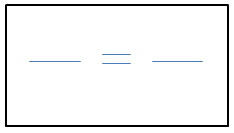 “PERCENT” means ----> PER 100   So, we always put the 100 on the bottom of the fraction and the % or X above it.   We use an X to represent a number we do not know. “What percent” or “what number” should be written as X in our proportion.What is 5% of 120?What is 75% of 680?40% of what number is 16?30 is what percent of 120?70 is 12.5% of what number?A local electricians’ union has 540 members. If 65% of the members attended the last meeting, how many of the members went to the meeting?For selling his townhouse, Martin had to pay the real estate agent a commission of 8%. The townhouse sold for $115,000. How much was the agent’s commission?